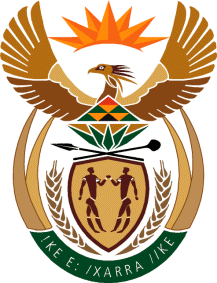 MINISTRY OF TOURISMREPUBLIC OF SOUTH AFRICAPrivate Bag X424, Pretoria, 0001, South Africa. Tel. (+27 12) 444 6780, Fax (+27 12) 444 7027Private Bag X9154, Cape Town, 8000, South Africa. Tel. (+27 21) 469 5800, Fax: (+27 21) 465 3216Ref: TM 2/1/1/10NATIONAL ASSEMBLY:QUESTION FOR WRITTEN REPLY:Question Number:	186Date of Publication:	17 February 2017NA IQP Number:	2Date of reply:		3 March 2017	Mr J Vos (DA) to ask the Minister of Tourism:What is the total number of (a) tourists who visited South Africa in the (i) 2013-14, (ii) 2014-15 and (iii) 2015-16 financial years and (b) passengers that undertook domestic trips in the (i) 2013-14, (ii) 2014-15 and (iii) 2015-16 financial years?	NW197EReply:Total number of tourist who visited South Africa.Total number of passengers that undertook domestic trips*Tourism statistics for tourist arrivals and tourism revenue are reported on by calendar year in line with global reporting standards. The domestic tourism statistics are also reported on by calendar year.** Revenue for 2016 still to be determined.2013*2014*2015*2016*8,961,5659,549,2368,903,77310, 044, 1632013(ii)2014201512,015,14712,009,20912,431,911